UNIVERSITAS MUHAMMADIYAH PURWOREJO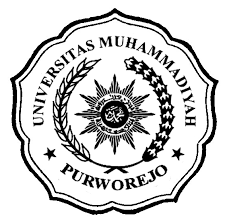 FAKULTAS KEGURUAN DAN ILMU PENDIDIKANPROGRAM STUDI PENDIDIKAN BAHASA INGGRISAlamat: Jalan K.H. A. Dahlan No 3 & 6 Telepon/Faksimile (0275) 321494 PURWOREJO 54111Homepage :http://www.umpwr.ac.id  e-mail: info@umpwr.ac.idUJIAN AKHIR SEMESTERName	:NIM/Class	:	ANSWER THE QUESTIONS CLEARLY.Answer the following two questions for each of utterances a, b, and c, below.What information does the utterance provide about the relationship between the people talking in the context of their talk?What is the function of the utterance in the context? Does it convey primarily affective or referential information?Here is the forecast for the Wellington district until midnight Tuesday issued by the meteorological service at 6 o’clock on Monday evening. It will be rather cloudy overnight with some drizzle, becoming fine again on Tuesday morning. The outlook for Wednesday – a few morning showers then fine.Good morning little one – you had a good big sleep, didn’t you, pet?Excuse me, Mr. Clayton. I’ve finished your letters, sir.Insert in the appropriate column an example number from the chapter which illustrates the relevant reason for switching    Reasons for code-switching	Quote an example number from the chapterSettingAddressee specification Ethnic identity marker Express solidarity Express social distance Assert social statusTopicQuoting someone ProverbAdd emphasis Add authorityExpress feelings (vs describing facts)Fill in the blank with the answers of people over 70 years old and people aged between 15 and 25 from similar social backgrounds to tell you what words they would use in the following contexts:I’ve just got a new car. It’s    	(meaning they like it and think it is good.)The Australians were beaten by 6 wickets and I’m not surprised. Their playing was(meaning it was terrible.)	I heard a talk about personality types on the radio today. The speaker didn’t know a thing about the subject. It was    	(meaning it was wrong or misleading.)Match a, b, c, and 1, 2, 3	the typical (age-graded) pattern for a stable vernacular variable or the pattern for a vernacular variable which is being replaced by a standard or prestigevariable (with young people resisting the new standard) or the pattern for a new vernacular variable which is spreading and replacing a standard variablea temporary pattern and the form will disappear when it goes out of fashionin young adults’ speechin middle agein old ageGOOD LUCKMata Kuliah:SociolinguisticsWaktu:120 MenitHari/Tanggal:Senin, 26 April 2021Semester:VIDosen Pengampu:Zulia Chasanah, S.S., M.Pd.Tahun Akademik:2021/2022